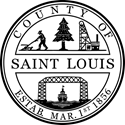 St. Louis County, MNSt. Louis County, MNSt. Louis County, MNPERMITSSTS AS-BUILTSubsurface Sewage Treatment SystemPERMITSSTS AS-BUILTSubsurface Sewage Treatment SystemPERMITSSTS AS-BUILTSubsurface Sewage Treatment SystemPERMITSSTS AS-BUILTSubsurface Sewage Treatment SystemPERMITSSTS AS-BUILTSubsurface Sewage Treatment SystemPERMITSSTS AS-BUILTSubsurface Sewage Treatment SystemPERMITSSTS AS-BUILTSubsurface Sewage Treatment SystemPERMITSSTS AS-BUILTSubsurface Sewage Treatment SystemPERMITSSTS AS-BUILTSubsurface Sewage Treatment SystemPERMITSSTS AS-BUILTSubsurface Sewage Treatment SystemPERMITSSTS AS-BUILTSubsurface Sewage Treatment SystemPERMITSSTS AS-BUILTSubsurface Sewage Treatment SystemPERMITSSTS AS-BUILTSubsurface Sewage Treatment SystemPERMITSSTS AS-BUILTSubsurface Sewage Treatment SystemPERMITSSTS AS-BUILTSubsurface Sewage Treatment SystemPERMITSSTS AS-BUILTSubsurface Sewage Treatment SystemPERMITSSTS AS-BUILTSubsurface Sewage Treatment SystemPERMITSSTS AS-BUILTSubsurface Sewage Treatment SystemPERMITSSTS AS-BUILTSubsurface Sewage Treatment SystemPERMITSSTS AS-BUILTSubsurface Sewage Treatment SystemPERMITSSTS AS-BUILTSubsurface Sewage Treatment SystemPERMITSSTS AS-BUILTSubsurface Sewage Treatment SystemPERMITSSTS AS-BUILTSubsurface Sewage Treatment SystemPERMITSSTS AS-BUILTSubsurface Sewage Treatment SystemPERMITSSTS AS-BUILTSubsurface Sewage Treatment SystemPERMITSSTS AS-BUILTSubsurface Sewage Treatment SystemPERMITSSTS AS-BUILTSubsurface Sewage Treatment SystemPERMITSSTS AS-BUILTSubsurface Sewage Treatment SystemPERMITSSTS AS-BUILTSubsurface Sewage Treatment SystemPERMITSSTS AS-BUILTSubsurface Sewage Treatment SystemPERMITSSTS AS-BUILTSubsurface Sewage Treatment SystemPERMITSSTS AS-BUILTSubsurface Sewage Treatment SystemPERMITSSTS AS-BUILTSubsurface Sewage Treatment SystemPERMITSSTS AS-BUILTSubsurface Sewage Treatment SystemPERMITSSTS AS-BUILTSubsurface Sewage Treatment SystemPERMITSSTS AS-BUILTSubsurface Sewage Treatment SystemPERMITSSTS AS-BUILTSubsurface Sewage Treatment SystemPERMITSSTS AS-BUILTSubsurface Sewage Treatment SystemPERMITSSTS AS-BUILTSubsurface Sewage Treatment SystemPERMITSSTS AS-BUILTSubsurface Sewage Treatment SystemPERMITSSTS AS-BUILTSubsurface Sewage Treatment SystemPERMITSSTS AS-BUILTSubsurface Sewage Treatment SystemPERMITSSTS AS-BUILTSubsurface Sewage Treatment SystemPERMITSSTS AS-BUILTSubsurface Sewage Treatment SystemPERMITSSTS AS-BUILTSubsurface Sewage Treatment SystemPERMITSSTS AS-BUILTSubsurface Sewage Treatment SystemPERMITSSTS AS-BUILTSubsurface Sewage Treatment SystemPERMITSSTS AS-BUILTSubsurface Sewage Treatment SystemPERMITSSTS AS-BUILTSubsurface Sewage Treatment SystemForm
3008 Rev. 01-02-2024Form
3008 Rev. 01-02-2024Form
3008 Rev. 01-02-2024Form
3008 Rev. 01-02-2024Form
3008 Rev. 01-02-2024This form is used to complete a SSTS Installation. Additional Information: www.stlouiscountymn.gov/septic This form is used to complete a SSTS Installation. Additional Information: www.stlouiscountymn.gov/septic This form is used to complete a SSTS Installation. Additional Information: www.stlouiscountymn.gov/septic This form is used to complete a SSTS Installation. Additional Information: www.stlouiscountymn.gov/septic This form is used to complete a SSTS Installation. Additional Information: www.stlouiscountymn.gov/septic This form is used to complete a SSTS Installation. Additional Information: www.stlouiscountymn.gov/septic This form is used to complete a SSTS Installation. Additional Information: www.stlouiscountymn.gov/septic This form is used to complete a SSTS Installation. Additional Information: www.stlouiscountymn.gov/septic This form is used to complete a SSTS Installation. Additional Information: www.stlouiscountymn.gov/septic This form is used to complete a SSTS Installation. Additional Information: www.stlouiscountymn.gov/septic This form is used to complete a SSTS Installation. Additional Information: www.stlouiscountymn.gov/septic This form is used to complete a SSTS Installation. Additional Information: www.stlouiscountymn.gov/septic This form is used to complete a SSTS Installation. Additional Information: www.stlouiscountymn.gov/septic This form is used to complete a SSTS Installation. Additional Information: www.stlouiscountymn.gov/septic This form is used to complete a SSTS Installation. Additional Information: www.stlouiscountymn.gov/septic This form is used to complete a SSTS Installation. Additional Information: www.stlouiscountymn.gov/septic This form is used to complete a SSTS Installation. Additional Information: www.stlouiscountymn.gov/septic This form is used to complete a SSTS Installation. Additional Information: www.stlouiscountymn.gov/septic This form is used to complete a SSTS Installation. Additional Information: www.stlouiscountymn.gov/septic This form is used to complete a SSTS Installation. Additional Information: www.stlouiscountymn.gov/septic This form is used to complete a SSTS Installation. Additional Information: www.stlouiscountymn.gov/septic This form is used to complete a SSTS Installation. Additional Information: www.stlouiscountymn.gov/septic This form is used to complete a SSTS Installation. Additional Information: www.stlouiscountymn.gov/septic This form is used to complete a SSTS Installation. Additional Information: www.stlouiscountymn.gov/septic This form is used to complete a SSTS Installation. Additional Information: www.stlouiscountymn.gov/septic This form is used to complete a SSTS Installation. Additional Information: www.stlouiscountymn.gov/septic This form is used to complete a SSTS Installation. Additional Information: www.stlouiscountymn.gov/septic This form is used to complete a SSTS Installation. Additional Information: www.stlouiscountymn.gov/septic This form is used to complete a SSTS Installation. Additional Information: www.stlouiscountymn.gov/septic This form is used to complete a SSTS Installation. Additional Information: www.stlouiscountymn.gov/septic This form is used to complete a SSTS Installation. Additional Information: www.stlouiscountymn.gov/septic This form is used to complete a SSTS Installation. Additional Information: www.stlouiscountymn.gov/septic This form is used to complete a SSTS Installation. Additional Information: www.stlouiscountymn.gov/septic This form is used to complete a SSTS Installation. Additional Information: www.stlouiscountymn.gov/septic This form is used to complete a SSTS Installation. Additional Information: www.stlouiscountymn.gov/septic This form is used to complete a SSTS Installation. Additional Information: www.stlouiscountymn.gov/septic This form is used to complete a SSTS Installation. Additional Information: www.stlouiscountymn.gov/septic This form is used to complete a SSTS Installation. Additional Information: www.stlouiscountymn.gov/septic This form is used to complete a SSTS Installation. Additional Information: www.stlouiscountymn.gov/septic This form is used to complete a SSTS Installation. Additional Information: www.stlouiscountymn.gov/septic This form is used to complete a SSTS Installation. Additional Information: www.stlouiscountymn.gov/septic This form is used to complete a SSTS Installation. Additional Information: www.stlouiscountymn.gov/septic This form is used to complete a SSTS Installation. Additional Information: www.stlouiscountymn.gov/septic This form is used to complete a SSTS Installation. Additional Information: www.stlouiscountymn.gov/septic This form is used to complete a SSTS Installation. Additional Information: www.stlouiscountymn.gov/septic This form is used to complete a SSTS Installation. Additional Information: www.stlouiscountymn.gov/septic This form is used to complete a SSTS Installation. Additional Information: www.stlouiscountymn.gov/septic This form is used to complete a SSTS Installation. Additional Information: www.stlouiscountymn.gov/septic This form is used to complete a SSTS Installation. Additional Information: www.stlouiscountymn.gov/septic This form is used to complete a SSTS Installation. Additional Information: www.stlouiscountymn.gov/septic This form is used to complete a SSTS Installation. Additional Information: www.stlouiscountymn.gov/septic This form is used to complete a SSTS Installation. Additional Information: www.stlouiscountymn.gov/septic This form is used to complete a SSTS Installation. Additional Information: www.stlouiscountymn.gov/septic This form is used to complete a SSTS Installation. Additional Information: www.stlouiscountymn.gov/septic This form is used to complete a SSTS Installation. Additional Information: www.stlouiscountymn.gov/septic This form is used to complete a SSTS Installation. Additional Information: www.stlouiscountymn.gov/septic This form is used to complete a SSTS Installation. Additional Information: www.stlouiscountymn.gov/septic SITE INFORMATION                       SITE INFORMATION                       SITE INFORMATION                       SITE INFORMATION                       SITE INFORMATION                       SITE INFORMATION                       SITE INFORMATION                       SITE INFORMATION                       SITE INFORMATION                       SITE INFORMATION                       SITE INFORMATION                       SITE INFORMATION                       SITE INFORMATION                       SITE INFORMATION                       SITE INFORMATION                       SITE INFORMATION                       SITE INFORMATION                       SITE INFORMATION                       SITE INFORMATION                       SITE INFORMATION                       SITE INFORMATION                       SITE INFORMATION                       SITE INFORMATION                       SITE INFORMATION                       SITE INFORMATION                       SITE INFORMATION                       SITE INFORMATION                       SITE INFORMATION                       SITE INFORMATION                       SITE INFORMATION                       SITE INFORMATION                       SITE INFORMATION                       SITE INFORMATION                       SITE INFORMATION                       SITE INFORMATION                       SITE INFORMATION                       SITE INFORMATION                       SITE INFORMATION                       SITE INFORMATION                       SITE INFORMATION                       SITE INFORMATION                       SITE INFORMATION                       SITE INFORMATION                       SITE INFORMATION                       SITE INFORMATION                       SITE INFORMATION                       SITE INFORMATION                       SITE INFORMATION                       SITE INFORMATION                       SITE INFORMATION                       SITE INFORMATION                       SITE INFORMATION                       SITE INFORMATION                       SITE INFORMATION                       SITE INFORMATION                       SITE INFORMATION                       SITE INFORMATION                       Site Address          Site Address          Site Address          Site Address          Site Address          Site Address          Site Address          Site Address          Site Address          Site Address          Site Address          Site Address          Site Address          Site Address          Site Address          Site Address          Site Address          Site Address          Site Address          Site Address          Site Address          City                                   City                                   City                                   City                                   City                                   City                                   City                                   City                                   City                                   City                                   City                                   City                                   City                                   City                                   City                                   Zip      Zip      Zip      Zip      Zip      Zip      Zip      Zip      Permit Number      Permit Number      Permit Number      Permit Number      Permit Number      Permit Number      Permit Number      Permit Number      Permit Number      Permit Number      Permit Number      Permit Number      Permit Number      Parcel IDParcel IDNumber of wellsNumber of wellsNumber of wellsNumber of wellsNumber of wellsNumber of wellsNumber of wellsNumber of wellsNumber of wellsNumber of wellsDate of InstallationDate of InstallationDate of InstallationDate of InstallationDate of InstallationDate of InstallationDate of InstallationDate of InstallationDate of InstallationDate of InstallationDate of InstallationDate of InstallationDate of InstallationSite conditions allowed for construction?Site conditions allowed for construction?Site conditions allowed for construction?Site conditions allowed for construction?Site conditions allowed for construction?Site conditions allowed for construction?Site conditions allowed for construction?Site conditions allowed for construction?Site conditions allowed for construction?Site conditions allowed for construction?Site conditions allowed for construction?Site conditions allowed for construction?Site conditions allowed for construction?Site conditions allowed for construction?Site conditions allowed for construction?Site conditions allowed for construction?Site conditions allowed for construction?Site conditions allowed for construction?Site conditions allowed for construction?Yes				NoYes				NoYes				NoYes				NoYes				NoYes				NoYes				NoYes				NoYes				NoYes				NoYes				NoYes				NoYes				NoYes				NoYes				NoYes				NoYes				NoYes				NoYes				NoYes				NoYes				NoYes				NoYes				NoYes				NoYes				NoSoil moisture conditions allowed for excavation?Soil moisture conditions allowed for excavation?Soil moisture conditions allowed for excavation?Soil moisture conditions allowed for excavation?Soil moisture conditions allowed for excavation?Soil moisture conditions allowed for excavation?Soil moisture conditions allowed for excavation?Soil moisture conditions allowed for excavation?Soil moisture conditions allowed for excavation?Soil moisture conditions allowed for excavation?Soil moisture conditions allowed for excavation?Soil moisture conditions allowed for excavation?Soil moisture conditions allowed for excavation?Soil moisture conditions allowed for excavation?Soil moisture conditions allowed for excavation?Soil moisture conditions allowed for excavation?Soil moisture conditions allowed for excavation?Soil moisture conditions allowed for excavation?Soil moisture conditions allowed for excavation?Yes				NoYes				NoYes				NoYes				NoYes				NoYes				NoYes				NoYes				NoYes				NoYes				NoYes				NoYes				NoYes				NoYes				NoYes				NoYes				NoYes				NoYes				NoYes				NoYes				NoYes				NoYes				NoYes				NoYes				NoYes				NoSystem installed per system design of Permit to Construct?System installed per system design of Permit to Construct?System installed per system design of Permit to Construct?System installed per system design of Permit to Construct?System installed per system design of Permit to Construct?System installed per system design of Permit to Construct?System installed per system design of Permit to Construct?System installed per system design of Permit to Construct?System installed per system design of Permit to Construct?System installed per system design of Permit to Construct?System installed per system design of Permit to Construct?System installed per system design of Permit to Construct?System installed per system design of Permit to Construct?System installed per system design of Permit to Construct?System installed per system design of Permit to Construct?System installed per system design of Permit to Construct?System installed per system design of Permit to Construct?System installed per system design of Permit to Construct?System installed per system design of Permit to Construct?System installed per system design of Permit to Construct?System installed per system design of Permit to Construct?System installed per system design of Permit to Construct?System installed per system design of Permit to Construct?Yes				NoYes				NoYes				NoYes				NoYes				NoYes				NoYes				NoYes				NoYes				NoYes				NoYes				NoYes				NoYes				NoYes				NoYes				NoYes				NoYes				NoYes				NoYes				NoYes				NoYes				NoYes				NoYes				NoYes				NoYes				NoTANK INFORMATION TANK INFORMATION TANK INFORMATION TANK INFORMATION TANK INFORMATION TANK INFORMATION TANK INFORMATION TANK INFORMATION TANK INFORMATION TANK INFORMATION TANK INFORMATION TANK INFORMATION TANK INFORMATION TANK INFORMATION TANK INFORMATION TANK INFORMATION TANK INFORMATION TANK INFORMATION TANK INFORMATION TANK INFORMATION TANK INFORMATION TANK INFORMATION TANK INFORMATION TANK INFORMATION TANK INFORMATION TANK INFORMATION TANK INFORMATION TANK INFORMATION TANK INFORMATION TANK INFORMATION TANK INFORMATION TANK INFORMATION TANK INFORMATION TANK INFORMATION TANK INFORMATION TANK INFORMATION TANK INFORMATION TANK INFORMATION TANK INFORMATION TANK INFORMATION TANK INFORMATION TANK INFORMATION TANK INFORMATION TANK INFORMATION TANK INFORMATION TANK INFORMATION TANK INFORMATION TANK INFORMATION TANK INFORMATION TANK INFORMATION TANK INFORMATION TANK INFORMATION TANK INFORMATION TANK INFORMATION TANK INFORMATION TANK INFORMATION TANK INFORMATION Manufacturer & ModelManufacturer & ModelManufacturer & ModelManufacturer & ModelManufacturer & ModelManufacturer & ModelManufacturer & ModelManufacturer & ModelManufacturer & ModelManufacturer & ModelManufacturer & ModelManufacturer & ModelSize & GPI if pumpSize & GPI if pumpSize & GPI if pumpSize & GPI if pumpSize & GPI if pumpSize & GPI if pumpSize & GPI if pumpSize & GPI if pumpSize & GPI if pumpSize & GPI if pumpSize & GPI if pumpSize & GPI if pumpSize & GPI if pumpSize & GPI if pumpSize & GPI if pumpSize & GPI if pumpInsulationInsulationInsulationInsulationInsulationInsulationInsulationInsulationInsulationInsulationInsulationInsulationInsulationInsulationInsulationInsulationInsulationInsulationInsulationInsulationMax Burial & Cover DepthMax Burial & Cover DepthMax Burial & Cover DepthMax Burial & Cover DepthMax Burial & Cover DepthMax Burial & Cover DepthMax Burial & Cover DepthMax Burial & Cover DepthMax Burial & Cover DepthManufactured date(s)Manufactured date(s)Manufactured date(s)Manufactured date(s)Manufactured date(s)Manufactured date(s)Manufactured date(s)Manufactured date(s)Manufactured date(s)Manufactured date(s)Manufactured date(s)Manufactured date(s)Pump Make/ModelPump Make/ModelPump Make/ModelPump Make/ModelPump Make/ModelPump Make/ModelPump Make/ModelPump Make/ModelPump Tether Length (inches)Pump Tether Length (inches)Pump Tether Length (inches)Pump Tether Length (inches)Pump Tether Length (inches)Pump Tether Length (inches)Pump Tether Length (inches)Pump Tether Length (inches)Pump Tether Length (inches)Pump Tether Length (inches)Pump Tether Length (inches)Pump Tether Length (inches)Pump Tether Length (inches)Drainback OrificeDrainback OrificeDrainback OrificeDrainback OrificeDrainback OrificeDrainback OrificeDrainback OrificeDrainback OrificeDrainback OrificeDrainback OrificeDrainback OrificePanel Make/ModelPanel Make/ModelPanel Make/ModelPanel Make/ModelPanel Make/ModelPanel Make/ModelPanel Make/ModelPanel Make/ModelTimer OnTimer OnTimer OnTimer OnTimer OnTimer OnTimer OnTimer OffTimer OffTimer OffTimer OffTimer OffTimer Off Start-Up Event Counter Reading Start-Up Event Counter Reading Start-Up Event Counter Reading Start-Up Event Counter Reading Start-Up Event Counter Reading Start-Up Event Counter Reading Start-Up Event Counter Reading Start-Up Event Counter Reading Start-Up Event Counter Reading Start-Up Event Counter Reading Start-Up Event Counter Reading Start-Up Event Counter Reading Start-Up Event Counter Reading Start-Up Event Counter Reading Start-Up Event Counter Reading Start-Up ETM Reading Start-Up ETM Reading Start-Up ETM Reading Start-Up ETM Reading Start-Up ETM Reading Start-Up ETM Reading Start-Up ETM Reading Start-Up ETM Reading Start-Up ETM Reading Start-Up ETM Reading Start-Up ETM Reading Start-Up ETM Reading Start-Up ETM Reading Start-Up ETM ReadingLateral###SizeSizeSizeSizeLengthLengthLengthLengthOrifice Orifice Orifice Orifice Orifice Orifice SizeSizeSizeSpacingSpacingSpacingSpacingSpacingDRAINFIELD INFORMATIONDRAINFIELD INFORMATIONDRAINFIELD INFORMATIONDRAINFIELD INFORMATIONDRAINFIELD INFORMATIONDRAINFIELD INFORMATIONDRAINFIELD INFORMATIONDRAINFIELD INFORMATIONDRAINFIELD INFORMATIONDRAINFIELD INFORMATIONDRAINFIELD INFORMATIONDRAINFIELD INFORMATIONDRAINFIELD INFORMATIONDRAINFIELD INFORMATIONDRAINFIELD INFORMATIONDRAINFIELD INFORMATIONDRAINFIELD INFORMATIONDRAINFIELD INFORMATIONDRAINFIELD INFORMATIONDRAINFIELD INFORMATIONDRAINFIELD INFORMATIONDRAINFIELD INFORMATIONDRAINFIELD INFORMATIONDRAINFIELD INFORMATIONDRAINFIELD INFORMATIONDRAINFIELD INFORMATIONDRAINFIELD INFORMATIONDRAINFIELD INFORMATIONDRAINFIELD INFORMATIONDRAINFIELD INFORMATIONDRAINFIELD INFORMATIONDRAINFIELD INFORMATIONDRAINFIELD INFORMATIONDRAINFIELD INFORMATIONDRAINFIELD INFORMATIONDRAINFIELD INFORMATIONDRAINFIELD INFORMATIONDRAINFIELD INFORMATIONDRAINFIELD INFORMATIONDRAINFIELD INFORMATIONDRAINFIELD INFORMATIONDRAINFIELD INFORMATIONDRAINFIELD INFORMATIONDRAINFIELD INFORMATIONDRAINFIELD INFORMATIONDRAINFIELD INFORMATIONDRAINFIELD INFORMATIONDRAINFIELD INFORMATIONDRAINFIELD INFORMATIONDRAINFIELD INFORMATIONDRAINFIELD INFORMATIONDRAINFIELD INFORMATIONDRAINFIELD INFORMATIONDRAINFIELD INFORMATIONDRAINFIELD INFORMATIONDRAINFIELD INFORMATIONDRAINFIELD INFORMATIONApproved Sand SourceApproved Sand SourceApproved Sand SourceApproved Sand SourceApproved Sand SourceApproved Sand SourceApproved Sand SourceApproved Sand SourceApproved Sand SourceRock SourceRock SourceRock SourceRock SourceRock SourceRock SourceRock SourceNumber fieldsNumber fieldsNumber fieldsNumber fieldsNumber fieldsBed Width (ft)Bed Width (ft)Bed Width (ft)Bed Width (ft)Bed Width (ft)Bed Width (ft)Bed Width (ft)Bed Width (ft)Bed Width (ft)Bed Width (ft)Bed Length (ft)Bed Length (ft)Bed Length (ft)Bed Length (ft)Bed Length (ft)Bed Length (ft)Bed Length (ft)Bed Length (ft)Bed Length (ft)Media TypeMedia TypeMedia TypeMedia TypeMedia TypeMedia TypeMedia TypeMedia TypeMedia TypeSand (in)Sand (in)Sand (in)Sand (in)Sand (in)Rock (in)Rock (in)Rock (in)Rock (in)Rock (in)Rock (in)Rock (in)Rock (in)Rock (in)Rock (in)Cover (in)Cover (in)Cover (in)Cover (in)Cover (in)Cover (in)Cover (in)Cover (in)Cover (in)Up Berm (ft)Up Berm (ft)Up Berm (ft)Up Berm (ft)Up Berm (ft)Down Berm (ft)Down Berm (ft)Down Berm (ft)Down Berm (ft)Down Berm (ft)Down Berm (ft)Down Berm (ft)Down Berm (ft)Down Berm (ft)Down Berm (ft)Final cover completed by installer?Final cover completed by installer?Final cover completed by installer?Final cover completed by installer?Final cover completed by installer?Final cover completed by installer?Final cover completed by installer?Final cover completed by installer?Final cover completed by installer?Final cover completed by installer?Final cover completed by installer?Final cover completed by installer?Final cover completed by installer?Final cover completed by installer?Final cover completed by installer?Final cover completed by installer?Final cover completed by installer?YesNoNoNoNoNoNoNoNoNoNoNoNoNoNoNoNoNoNoNoNoNoNoNoNoNoNoNoNoNoNoNoNoNoNoNoNoCOMMENTSCOMMENTSCOMMENTSCOMMENTSCOMMENTSCOMMENTSCOMMENTSCOMMENTSCOMMENTSCOMMENTSCOMMENTSCOMMENTSCOMMENTSCOMMENTSCOMMENTSCOMMENTSCOMMENTSCOMMENTSCOMMENTSCOMMENTSCOMMENTSCOMMENTSCOMMENTSCOMMENTSCOMMENTSCOMMENTSCOMMENTSCOMMENTSCOMMENTSCOMMENTSCOMMENTSCOMMENTSCOMMENTSCOMMENTSCOMMENTSCOMMENTSCOMMENTSCOMMENTSCOMMENTSCOMMENTSCOMMENTSCOMMENTSCOMMENTSCOMMENTSCOMMENTSCOMMENTSCOMMENTSCOMMENTSCOMMENTSCOMMENTSCOMMENTSCOMMENTSCOMMENTSCOMMENTSCOMMENTSCOMMENTSCOMMENTSSKETCH & REQUIREMENTSSKETCH & REQUIREMENTSSKETCH & REQUIREMENTSSKETCH & REQUIREMENTSSKETCH & REQUIREMENTSSKETCH & REQUIREMENTSSKETCH & REQUIREMENTSSKETCH & REQUIREMENTSSKETCH & REQUIREMENTSSKETCH & REQUIREMENTSSKETCH & REQUIREMENTSSKETCH & REQUIREMENTSSKETCH & REQUIREMENTSSKETCH & REQUIREMENTSSKETCH & REQUIREMENTSSKETCH & REQUIREMENTSSKETCH & REQUIREMENTSSKETCH & REQUIREMENTSSKETCH & REQUIREMENTSSKETCH & REQUIREMENTSSKETCH & REQUIREMENTSSKETCH & REQUIREMENTSSKETCH & REQUIREMENTSSKETCH & REQUIREMENTSSKETCH & REQUIREMENTSSKETCH & REQUIREMENTSSKETCH & REQUIREMENTSSKETCH & REQUIREMENTSSKETCH & REQUIREMENTSSKETCH & REQUIREMENTSSKETCH & REQUIREMENTSSKETCH & REQUIREMENTSSKETCH & REQUIREMENTSSKETCH & REQUIREMENTSSKETCH & REQUIREMENTSSKETCH & REQUIREMENTSSKETCH & REQUIREMENTSSKETCH & REQUIREMENTSSKETCH & REQUIREMENTSSKETCH & REQUIREMENTSSKETCH & REQUIREMENTSSKETCH & REQUIREMENTSSKETCH & REQUIREMENTSSKETCH & REQUIREMENTSSKETCH & REQUIREMENTSSKETCH & REQUIREMENTSSKETCH & REQUIREMENTSSKETCH & REQUIREMENTSSKETCH & REQUIREMENTSSKETCH & REQUIREMENTSSKETCH & REQUIREMENTSSKETCH & REQUIREMENTSSKETCH & REQUIREMENTSSKETCH & REQUIREMENTSSKETCH & REQUIREMENTSSKETCH & REQUIREMENTSSKETCH & REQUIREMENTSSystem layout and placementSystem layout and placementSystem layout and placementSystem layout and placementSystem layout and placementSystem layout and placementSystem layout and placementSystem layout and placementSystem layout and placementSystem layout and placementSystem layout and placementSystem layout and placementSystem layout and placementSystem layout and placementSystem layout and placementSystem layout and placementSetback distances                Elevations of sewage tanks and soil treatment systemsSetback distances                Elevations of sewage tanks and soil treatment systemsSetback distances                Elevations of sewage tanks and soil treatment systemsSetback distances                Elevations of sewage tanks and soil treatment systemsSetback distances                Elevations of sewage tanks and soil treatment systemsSetback distances                Elevations of sewage tanks and soil treatment systemsSetback distances                Elevations of sewage tanks and soil treatment systemsSetback distances                Elevations of sewage tanks and soil treatment systemsSetback distances                Elevations of sewage tanks and soil treatment systemsSetback distances                Elevations of sewage tanks and soil treatment systemsSetback distances                Elevations of sewage tanks and soil treatment systemsSetback distances                Elevations of sewage tanks and soil treatment systemsSetback distances                Elevations of sewage tanks and soil treatment systemsSetback distances                Elevations of sewage tanks and soil treatment systemsSetback distances                Elevations of sewage tanks and soil treatment systemsSetback distances                Elevations of sewage tanks and soil treatment systemsSetback distances                Elevations of sewage tanks and soil treatment systemsSetback distances                Elevations of sewage tanks and soil treatment systemsSetback distances                Elevations of sewage tanks and soil treatment systemsSetback distances                Elevations of sewage tanks and soil treatment systemsSetback distances                Elevations of sewage tanks and soil treatment systemsSetback distances                Elevations of sewage tanks and soil treatment systemsSetback distances                Elevations of sewage tanks and soil treatment systemsSetback distances                Elevations of sewage tanks and soil treatment systemsSetback distances                Elevations of sewage tanks and soil treatment systemsSetback distances                Elevations of sewage tanks and soil treatment systemsSetback distances                Elevations of sewage tanks and soil treatment systemsSetback distances                Elevations of sewage tanks and soil treatment systemsSetback distances                Elevations of sewage tanks and soil treatment systemsSetback distances                Elevations of sewage tanks and soil treatment systemsSetback distances                Elevations of sewage tanks and soil treatment systemsSetback distances                Elevations of sewage tanks and soil treatment systemsSetback distances                Elevations of sewage tanks and soil treatment systemsSetback distances                Elevations of sewage tanks and soil treatment systemsSetback distances                Elevations of sewage tanks and soil treatment systemsSetback distances                Elevations of sewage tanks and soil treatment systemsSetback distances                Elevations of sewage tanks and soil treatment systemsSetback distances                Elevations of sewage tanks and soil treatment systemsSetback distances                Elevations of sewage tanks and soil treatment systemsSetback distances                Elevations of sewage tanks and soil treatment systemsSetback distances                Elevations of sewage tanks and soil treatment systemsStructuresStructuresStructuresStructuresStructuresStructuresStructuresStructuresStructuresStructuresStructuresStructuresStructuresStructuresStructuresStructuresWell locationWell locationWell locationWell locationWell locationWell locationWell locationWell locationWell locationWell locationWell locationWell locationWell locationWell locationWell locationWell locationWell locationWell locationWell locationWell locationWell locationWell locationWell locationWell locationWell locationWell locationWell locationWell locationWell locationWell locationWell locationWell locationWell locationWell locationWell locationWell locationWell locationWell locationWell locationWell locationWell locationDimensionsDimensionsDimensionsDimensionsDimensionsDimensionsDimensionsDimensionsDimensionsDimensionsDimensionsDimensionsDimensionsDimensionsDimensionsDimensionsComponent sizesComponent sizesComponent sizesComponent sizesComponent sizesComponent sizesComponent sizesComponent sizesComponent sizesComponent sizesComponent sizesComponent sizesComponent sizesComponent sizesComponent sizesComponent sizesComponent sizesComponent sizesComponent sizesComponent sizesComponent sizesComponent sizesComponent sizesComponent sizesComponent sizesComponent sizesComponent sizesComponent sizesComponent sizesComponent sizesComponent sizesComponent sizesComponent sizesComponent sizesComponent sizesComponent sizesComponent sizesComponent sizesComponent sizesComponent sizesComponent sizesINSTALLER INFORMATIONINSTALLER INFORMATIONINSTALLER INFORMATIONINSTALLER INFORMATIONINSTALLER INFORMATIONINSTALLER INFORMATIONINSTALLER INFORMATIONINSTALLER INFORMATIONINSTALLER INFORMATIONINSTALLER INFORMATIONINSTALLER INFORMATIONINSTALLER INFORMATIONINSTALLER INFORMATIONINSTALLER INFORMATIONINSTALLER INFORMATIONINSTALLER INFORMATIONINSTALLER INFORMATIONINSTALLER INFORMATIONINSTALLER INFORMATIONINSTALLER INFORMATIONINSTALLER INFORMATIONINSTALLER INFORMATIONINSTALLER INFORMATIONINSTALLER INFORMATIONINSTALLER INFORMATIONINSTALLER INFORMATIONINSTALLER INFORMATIONINSTALLER INFORMATIONINSTALLER INFORMATIONINSTALLER INFORMATIONINSTALLER INFORMATIONINSTALLER INFORMATIONINSTALLER INFORMATIONINSTALLER INFORMATIONINSTALLER INFORMATIONINSTALLER INFORMATIONINSTALLER INFORMATIONINSTALLER INFORMATIONINSTALLER INFORMATIONINSTALLER INFORMATIONINSTALLER INFORMATIONINSTALLER INFORMATIONINSTALLER INFORMATIONINSTALLER INFORMATIONINSTALLER INFORMATIONINSTALLER INFORMATIONINSTALLER INFORMATIONINSTALLER INFORMATIONINSTALLER INFORMATIONINSTALLER INFORMATIONINSTALLER INFORMATIONINSTALLER INFORMATIONINSTALLER INFORMATIONINSTALLER INFORMATIONINSTALLER INFORMATIONINSTALLER INFORMATIONINSTALLER INFORMATIONI hereby certify that I have completed this work in accordance with applicable requirements of St. Louis County SSTS Ordinance #61 and its Technical Standards and Minnesota Chapter 7080 and/or 7081.I hereby certify that I have completed this work in accordance with applicable requirements of St. Louis County SSTS Ordinance #61 and its Technical Standards and Minnesota Chapter 7080 and/or 7081.I hereby certify that I have completed this work in accordance with applicable requirements of St. Louis County SSTS Ordinance #61 and its Technical Standards and Minnesota Chapter 7080 and/or 7081.I hereby certify that I have completed this work in accordance with applicable requirements of St. Louis County SSTS Ordinance #61 and its Technical Standards and Minnesota Chapter 7080 and/or 7081.I hereby certify that I have completed this work in accordance with applicable requirements of St. Louis County SSTS Ordinance #61 and its Technical Standards and Minnesota Chapter 7080 and/or 7081.I hereby certify that I have completed this work in accordance with applicable requirements of St. Louis County SSTS Ordinance #61 and its Technical Standards and Minnesota Chapter 7080 and/or 7081.I hereby certify that I have completed this work in accordance with applicable requirements of St. Louis County SSTS Ordinance #61 and its Technical Standards and Minnesota Chapter 7080 and/or 7081.I hereby certify that I have completed this work in accordance with applicable requirements of St. Louis County SSTS Ordinance #61 and its Technical Standards and Minnesota Chapter 7080 and/or 7081.I hereby certify that I have completed this work in accordance with applicable requirements of St. Louis County SSTS Ordinance #61 and its Technical Standards and Minnesota Chapter 7080 and/or 7081.I hereby certify that I have completed this work in accordance with applicable requirements of St. Louis County SSTS Ordinance #61 and its Technical Standards and Minnesota Chapter 7080 and/or 7081.I hereby certify that I have completed this work in accordance with applicable requirements of St. Louis County SSTS Ordinance #61 and its Technical Standards and Minnesota Chapter 7080 and/or 7081.I hereby certify that I have completed this work in accordance with applicable requirements of St. Louis County SSTS Ordinance #61 and its Technical Standards and Minnesota Chapter 7080 and/or 7081.I hereby certify that I have completed this work in accordance with applicable requirements of St. Louis County SSTS Ordinance #61 and its Technical Standards and Minnesota Chapter 7080 and/or 7081.I hereby certify that I have completed this work in accordance with applicable requirements of St. Louis County SSTS Ordinance #61 and its Technical Standards and Minnesota Chapter 7080 and/or 7081.I hereby certify that I have completed this work in accordance with applicable requirements of St. Louis County SSTS Ordinance #61 and its Technical Standards and Minnesota Chapter 7080 and/or 7081.I hereby certify that I have completed this work in accordance with applicable requirements of St. Louis County SSTS Ordinance #61 and its Technical Standards and Minnesota Chapter 7080 and/or 7081.I hereby certify that I have completed this work in accordance with applicable requirements of St. Louis County SSTS Ordinance #61 and its Technical Standards and Minnesota Chapter 7080 and/or 7081.I hereby certify that I have completed this work in accordance with applicable requirements of St. Louis County SSTS Ordinance #61 and its Technical Standards and Minnesota Chapter 7080 and/or 7081.I hereby certify that I have completed this work in accordance with applicable requirements of St. Louis County SSTS Ordinance #61 and its Technical Standards and Minnesota Chapter 7080 and/or 7081.I hereby certify that I have completed this work in accordance with applicable requirements of St. Louis County SSTS Ordinance #61 and its Technical Standards and Minnesota Chapter 7080 and/or 7081.I hereby certify that I have completed this work in accordance with applicable requirements of St. Louis County SSTS Ordinance #61 and its Technical Standards and Minnesota Chapter 7080 and/or 7081.I hereby certify that I have completed this work in accordance with applicable requirements of St. Louis County SSTS Ordinance #61 and its Technical Standards and Minnesota Chapter 7080 and/or 7081.I hereby certify that I have completed this work in accordance with applicable requirements of St. Louis County SSTS Ordinance #61 and its Technical Standards and Minnesota Chapter 7080 and/or 7081.I hereby certify that I have completed this work in accordance with applicable requirements of St. Louis County SSTS Ordinance #61 and its Technical Standards and Minnesota Chapter 7080 and/or 7081.I hereby certify that I have completed this work in accordance with applicable requirements of St. Louis County SSTS Ordinance #61 and its Technical Standards and Minnesota Chapter 7080 and/or 7081.I hereby certify that I have completed this work in accordance with applicable requirements of St. Louis County SSTS Ordinance #61 and its Technical Standards and Minnesota Chapter 7080 and/or 7081.I hereby certify that I have completed this work in accordance with applicable requirements of St. Louis County SSTS Ordinance #61 and its Technical Standards and Minnesota Chapter 7080 and/or 7081.I hereby certify that I have completed this work in accordance with applicable requirements of St. Louis County SSTS Ordinance #61 and its Technical Standards and Minnesota Chapter 7080 and/or 7081.I hereby certify that I have completed this work in accordance with applicable requirements of St. Louis County SSTS Ordinance #61 and its Technical Standards and Minnesota Chapter 7080 and/or 7081.I hereby certify that I have completed this work in accordance with applicable requirements of St. Louis County SSTS Ordinance #61 and its Technical Standards and Minnesota Chapter 7080 and/or 7081.I hereby certify that I have completed this work in accordance with applicable requirements of St. Louis County SSTS Ordinance #61 and its Technical Standards and Minnesota Chapter 7080 and/or 7081.I hereby certify that I have completed this work in accordance with applicable requirements of St. Louis County SSTS Ordinance #61 and its Technical Standards and Minnesota Chapter 7080 and/or 7081.I hereby certify that I have completed this work in accordance with applicable requirements of St. Louis County SSTS Ordinance #61 and its Technical Standards and Minnesota Chapter 7080 and/or 7081.I hereby certify that I have completed this work in accordance with applicable requirements of St. Louis County SSTS Ordinance #61 and its Technical Standards and Minnesota Chapter 7080 and/or 7081.I hereby certify that I have completed this work in accordance with applicable requirements of St. Louis County SSTS Ordinance #61 and its Technical Standards and Minnesota Chapter 7080 and/or 7081.I hereby certify that I have completed this work in accordance with applicable requirements of St. Louis County SSTS Ordinance #61 and its Technical Standards and Minnesota Chapter 7080 and/or 7081.I hereby certify that I have completed this work in accordance with applicable requirements of St. Louis County SSTS Ordinance #61 and its Technical Standards and Minnesota Chapter 7080 and/or 7081.I hereby certify that I have completed this work in accordance with applicable requirements of St. Louis County SSTS Ordinance #61 and its Technical Standards and Minnesota Chapter 7080 and/or 7081.I hereby certify that I have completed this work in accordance with applicable requirements of St. Louis County SSTS Ordinance #61 and its Technical Standards and Minnesota Chapter 7080 and/or 7081.I hereby certify that I have completed this work in accordance with applicable requirements of St. Louis County SSTS Ordinance #61 and its Technical Standards and Minnesota Chapter 7080 and/or 7081.I hereby certify that I have completed this work in accordance with applicable requirements of St. Louis County SSTS Ordinance #61 and its Technical Standards and Minnesota Chapter 7080 and/or 7081.I hereby certify that I have completed this work in accordance with applicable requirements of St. Louis County SSTS Ordinance #61 and its Technical Standards and Minnesota Chapter 7080 and/or 7081.I hereby certify that I have completed this work in accordance with applicable requirements of St. Louis County SSTS Ordinance #61 and its Technical Standards and Minnesota Chapter 7080 and/or 7081.I hereby certify that I have completed this work in accordance with applicable requirements of St. Louis County SSTS Ordinance #61 and its Technical Standards and Minnesota Chapter 7080 and/or 7081.I hereby certify that I have completed this work in accordance with applicable requirements of St. Louis County SSTS Ordinance #61 and its Technical Standards and Minnesota Chapter 7080 and/or 7081.I hereby certify that I have completed this work in accordance with applicable requirements of St. Louis County SSTS Ordinance #61 and its Technical Standards and Minnesota Chapter 7080 and/or 7081.I hereby certify that I have completed this work in accordance with applicable requirements of St. Louis County SSTS Ordinance #61 and its Technical Standards and Minnesota Chapter 7080 and/or 7081.I hereby certify that I have completed this work in accordance with applicable requirements of St. Louis County SSTS Ordinance #61 and its Technical Standards and Minnesota Chapter 7080 and/or 7081.I hereby certify that I have completed this work in accordance with applicable requirements of St. Louis County SSTS Ordinance #61 and its Technical Standards and Minnesota Chapter 7080 and/or 7081.I hereby certify that I have completed this work in accordance with applicable requirements of St. Louis County SSTS Ordinance #61 and its Technical Standards and Minnesota Chapter 7080 and/or 7081.I hereby certify that I have completed this work in accordance with applicable requirements of St. Louis County SSTS Ordinance #61 and its Technical Standards and Minnesota Chapter 7080 and/or 7081.I hereby certify that I have completed this work in accordance with applicable requirements of St. Louis County SSTS Ordinance #61 and its Technical Standards and Minnesota Chapter 7080 and/or 7081.I hereby certify that I have completed this work in accordance with applicable requirements of St. Louis County SSTS Ordinance #61 and its Technical Standards and Minnesota Chapter 7080 and/or 7081.I hereby certify that I have completed this work in accordance with applicable requirements of St. Louis County SSTS Ordinance #61 and its Technical Standards and Minnesota Chapter 7080 and/or 7081.I hereby certify that I have completed this work in accordance with applicable requirements of St. Louis County SSTS Ordinance #61 and its Technical Standards and Minnesota Chapter 7080 and/or 7081.Business NameBusiness NameBusiness NameBusiness NameBusiness NameBusiness NameBusiness NameLicenseLicenseLicenseLicenseLicenseSignatureSignatureSignatureSignatureSignatureSignatureSignatureSignatureSignatureSignatureSignatureSignatureSignatureSignatureSignatureSignatureSignatureSignatureSignatureSignatureSignatureSignatureSignatureSignatureSignatureSignatureSignatureSignatureSignatureSignatureSignatureSignatureSignatureSignatureSignatureSignatureSignatureSignatureSignatureSignatureSignatureSignatureSignatureSignatureSignatureSignatureSignatureSignatureDateDateCONTACT Planning and Zoning (Onsite Wastewater Division)CONTACT Planning and Zoning (Onsite Wastewater Division)CONTACT Planning and Zoning (Onsite Wastewater Division)CONTACT Planning and Zoning (Onsite Wastewater Division)CONTACT Planning and Zoning (Onsite Wastewater Division)CONTACT Planning and Zoning (Onsite Wastewater Division)CONTACT Planning and Zoning (Onsite Wastewater Division)CONTACT Planning and Zoning (Onsite Wastewater Division)CONTACT Planning and Zoning (Onsite Wastewater Division)CONTACT Planning and Zoning (Onsite Wastewater Division)CONTACT Planning and Zoning (Onsite Wastewater Division)CONTACT Planning and Zoning (Onsite Wastewater Division)CONTACT Planning and Zoning (Onsite Wastewater Division)CONTACT Planning and Zoning (Onsite Wastewater Division)CONTACT Planning and Zoning (Onsite Wastewater Division)CONTACT Planning and Zoning (Onsite Wastewater Division)CONTACT Planning and Zoning (Onsite Wastewater Division)CONTACT Planning and Zoning (Onsite Wastewater Division)CONTACT Planning and Zoning (Onsite Wastewater Division)CONTACT Planning and Zoning (Onsite Wastewater Division)CONTACT Planning and Zoning (Onsite Wastewater Division)CONTACT Planning and Zoning (Onsite Wastewater Division)CONTACT Planning and Zoning (Onsite Wastewater Division)CONTACT Planning and Zoning (Onsite Wastewater Division)CONTACT Planning and Zoning (Onsite Wastewater Division)CONTACT Planning and Zoning (Onsite Wastewater Division)CONTACT Planning and Zoning (Onsite Wastewater Division)CONTACT Planning and Zoning (Onsite Wastewater Division)CONTACT Planning and Zoning (Onsite Wastewater Division)CONTACT Planning and Zoning (Onsite Wastewater Division)CONTACT Planning and Zoning (Onsite Wastewater Division)CONTACT Planning and Zoning (Onsite Wastewater Division)CONTACT Planning and Zoning (Onsite Wastewater Division)CONTACT Planning and Zoning (Onsite Wastewater Division)CONTACT Planning and Zoning (Onsite Wastewater Division)CONTACT Planning and Zoning (Onsite Wastewater Division)CONTACT Planning and Zoning (Onsite Wastewater Division)CONTACT Planning and Zoning (Onsite Wastewater Division)CONTACT Planning and Zoning (Onsite Wastewater Division)CONTACT Planning and Zoning (Onsite Wastewater Division)CONTACT Planning and Zoning (Onsite Wastewater Division)CONTACT Planning and Zoning (Onsite Wastewater Division)CONTACT Planning and Zoning (Onsite Wastewater Division)CONTACT Planning and Zoning (Onsite Wastewater Division)CONTACT Planning and Zoning (Onsite Wastewater Division)CONTACT Planning and Zoning (Onsite Wastewater Division)CONTACT Planning and Zoning (Onsite Wastewater Division)CONTACT Planning and Zoning (Onsite Wastewater Division)CONTACT Planning and Zoning (Onsite Wastewater Division)CONTACT Planning and Zoning (Onsite Wastewater Division)CONTACT Planning and Zoning (Onsite Wastewater Division)CONTACT Planning and Zoning (Onsite Wastewater Division)CONTACT Planning and Zoning (Onsite Wastewater Division)CONTACT Planning and Zoning (Onsite Wastewater Division)CONTACT Planning and Zoning (Onsite Wastewater Division)CONTACT Planning and Zoning (Onsite Wastewater Division)CONTACT Planning and Zoning (Onsite Wastewater Division)Duluth OfficeDuluth OfficeDuluth OfficeDuluth OfficeDuluth OfficeDuluth OfficeDuluth OfficeDuluth OfficeDuluth OfficeDuluth OfficeDuluth OfficeDuluth OfficeDuluth OfficeDuluth OfficeDuluth OfficeDuluth OfficeDuluth OfficeDuluth OfficeDuluth OfficeDuluth OfficeDuluth OfficeDuluth OfficeDuluth OfficeDuluth OfficeDuluth OfficeVirginia OfficeVirginia OfficeVirginia OfficeVirginia OfficeVirginia OfficeVirginia OfficeVirginia OfficeVirginia OfficeVirginia OfficeVirginia OfficeVirginia OfficeVirginia OfficeVirginia OfficeVirginia OfficeVirginia OfficeVirginia OfficeVirginia OfficeVirginia OfficeVirginia OfficeVirginia OfficeVirginia OfficeVirginia OfficeVirginia OfficeVirginia OfficeVirginia OfficeVirginia OfficeVirginia OfficeVirginia OfficeVirginia OfficeVirginia OfficeVirginia OfficeVirginia OfficeGovernment Services Center320 W 2nd Street, Suite 301Duluth, MN 55802Government Services Center320 W 2nd Street, Suite 301Duluth, MN 55802Government Services Center320 W 2nd Street, Suite 301Duluth, MN 55802Government Services Center320 W 2nd Street, Suite 301Duluth, MN 55802Government Services Center320 W 2nd Street, Suite 301Duluth, MN 55802Government Services Center320 W 2nd Street, Suite 301Duluth, MN 55802Government Services Center320 W 2nd Street, Suite 301Duluth, MN 55802Government Services Center320 W 2nd Street, Suite 301Duluth, MN 55802Government Services Center320 W 2nd Street, Suite 301Duluth, MN 55802Government Services Center320 W 2nd Street, Suite 301Duluth, MN 55802Government Services Center320 W 2nd Street, Suite 301Duluth, MN 55802Phone (218) 471-7103Toll Free (800) 450-9777 www.stlouiscountymn.gov/septicPhone (218) 471-7103Toll Free (800) 450-9777 www.stlouiscountymn.gov/septicPhone (218) 471-7103Toll Free (800) 450-9777 www.stlouiscountymn.gov/septicPhone (218) 471-7103Toll Free (800) 450-9777 www.stlouiscountymn.gov/septicPhone (218) 471-7103Toll Free (800) 450-9777 www.stlouiscountymn.gov/septicPhone (218) 471-7103Toll Free (800) 450-9777 www.stlouiscountymn.gov/septicPhone (218) 471-7103Toll Free (800) 450-9777 www.stlouiscountymn.gov/septicPhone (218) 471-7103Toll Free (800) 450-9777 www.stlouiscountymn.gov/septicPhone (218) 471-7103Toll Free (800) 450-9777 www.stlouiscountymn.gov/septicPhone (218) 471-7103Toll Free (800) 450-9777 www.stlouiscountymn.gov/septicPhone (218) 471-7103Toll Free (800) 450-9777 www.stlouiscountymn.gov/septicPhone (218) 471-7103Toll Free (800) 450-9777 www.stlouiscountymn.gov/septicPhone (218) 471-7103Toll Free (800) 450-9777 www.stlouiscountymn.gov/septicPhone (218) 471-7103Toll Free (800) 450-9777 www.stlouiscountymn.gov/septicPhone (218) 471-7103Toll Free (800) 450-9777 www.stlouiscountymn.gov/septicGovernment Services Center201 South 3rd Avenue WestVirginia, MN 55792Government Services Center201 South 3rd Avenue WestVirginia, MN 55792Government Services Center201 South 3rd Avenue WestVirginia, MN 55792Government Services Center201 South 3rd Avenue WestVirginia, MN 55792Government Services Center201 South 3rd Avenue WestVirginia, MN 55792Government Services Center201 South 3rd Avenue WestVirginia, MN 55792Government Services Center201 South 3rd Avenue WestVirginia, MN 55792Government Services Center201 South 3rd Avenue WestVirginia, MN 55792Government Services Center201 South 3rd Avenue WestVirginia, MN 55792Government Services Center201 South 3rd Avenue WestVirginia, MN 55792Government Services Center201 South 3rd Avenue WestVirginia, MN 55792Government Services Center201 South 3rd Avenue WestVirginia, MN 55792Government Services Center201 South 3rd Avenue WestVirginia, MN 55792Government Services Center201 South 3rd Avenue WestVirginia, MN 55792Government Services Center201 South 3rd Avenue WestVirginia, MN 55792Government Services Center201 South 3rd Avenue WestVirginia, MN 55792Government Services Center201 South 3rd Avenue WestVirginia, MN 55792Government Services Center201 South 3rd Avenue WestVirginia, MN 55792Government Services Center201 South 3rd Avenue WestVirginia, MN 55792Government Services Center201 South 3rd Avenue WestVirginia, MN 55792Government Services Center201 South 3rd Avenue WestVirginia, MN 55792Phone (218) 471-7103Toll Free (800) 450-9777 www.stlouiscountymn.gov/septicPhone (218) 471-7103Toll Free (800) 450-9777 www.stlouiscountymn.gov/septicPhone (218) 471-7103Toll Free (800) 450-9777 www.stlouiscountymn.gov/septicPhone (218) 471-7103Toll Free (800) 450-9777 www.stlouiscountymn.gov/septicPhone (218) 471-7103Toll Free (800) 450-9777 www.stlouiscountymn.gov/septicPhone (218) 471-7103Toll Free (800) 450-9777 www.stlouiscountymn.gov/septicPhone (218) 471-7103Toll Free (800) 450-9777 www.stlouiscountymn.gov/septicPhone (218) 471-7103Toll Free (800) 450-9777 www.stlouiscountymn.gov/septicPhone (218) 471-7103Toll Free (800) 450-9777 www.stlouiscountymn.gov/septicPhone (218) 471-7103Toll Free (800) 450-9777 www.stlouiscountymn.gov/septic